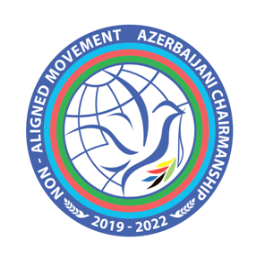 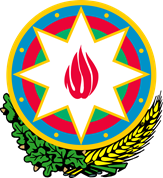 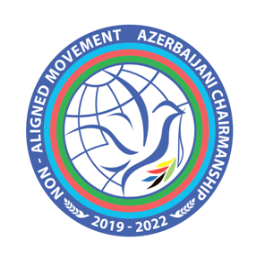 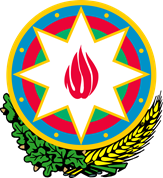 UN Human Rights CouncilIntergovernmental Working Group on the Right to Development24th sessionInteractive Dialogue with the Chair of the Expert Mechanism on the Right to Development and the Special Rapporteur on the Right to Development Statementdelivered by Azerbaijan on behalf of the Non-Aligned MovementGeneva, 15 May 2023Thank you, Mr. Chair,I have the honor to deliver this statement on behalf of the Non-Aligned Movement (NAM).NAM welcomes the Special Rapporteur on the right to development, Mr. Surya Deva, to this 24th session of the Working Group on the Right to Development and would like to congratulate him on his recent appointment to this position at the 52nd session of the Human Right Council, and wish him every success in carrying out his important mandate.NAM expresses the most unrestricted support to the fulfillment of the mandate of the Special Rapporteur. NAM considers his mandate an important support for the work of this Working Group on the right to development and looks forward to cooperate with the newly appointed mandate holder.NAM also welcomes the Chair of the Expert Mechanism on the Right to Development, Ms. Liliana Valiña, to this 24th session of the Working Group.Tasked with searching for, identifying and sharing best practices with Member States and to promote the implementation of the right to development worldwide, the Member States and the relevant bodies of the United Nations system are encouraged to cooperate with the Expert Mechanism in the fulfilment of its mandate.Convinced of the importance of the mandate of the Special Rapporteur on the Right to Development and the Expert Mechanism on the Right to Development, and their complementary contribution to the effective implementation of the work of this Working Group, NAM will always maintain a fluid dialogue and will be open to receiving their contributions in order to fulfil the proposed objectives, in particular with regard to the second revised draft of the convention on the right to development.In this regard, NAM believes that the convention on the right to development will contribute to make development a reality for all, with the cooperation of the members of the international community towards a favourable international condition that will lead to the realization of the right to development, in accordance with the mandate of the Working Group, and on the basis of the principles enunciated in the United Nations Declaration on the Right to Development.Once again, NAM appreciates the participation of the Special Rapporteur, Mr. Surya Deva and the Chair of the Working Group, Ms. Liliana Valiña in this 24th session of the Working Group, and their interaction with a view to strengthening the effectiveness in fulfilling its mandate.Thank you. 